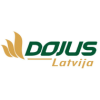 DOJUS Latvija SIA ir pasaules lielākā lauksaimniecības tehnikas ražotāja John Deere oficiālais dīleris Latvĳā. Uzņēmums nodarbojas ar lauksaimniecības tehnikas, rezerves daļu tirdzniecību un servisa pakalpojumu sniegšanu. Uzņēmums ir viens no vadošajiem lauksaimniecības tehnikas jomā, kas straujiattīstās, piedāvājot saviem darbiniekiem augt kopā ar uzņēmumu un būt līderiem šajā nozarē.Meklējam pārdošanas nodaļas asistentu uz noteiktu laiku (līdz šī gada septembrim)Pienākumi:Asistēšana pārdošanas nodaļas darbiniekiem ikdienas darbosKomunikācija ar klientu, sortimenta pārraudzībaLīdzdalība izstādēs, lauku dienās un  dažādos mārketinga pasākumosKlientu līgumu administrēšana un reģistrēšana uzņēmuma sistēmāsPreču komplektēšana un rēķinu noformēšanaPrasības kandidātam:Izcilas komunikācijas prasmes, valodu prasmes (angļu val. vai krievu val.)Datorzināšanas – MS officeApķērīgums, vēlme izzināt procesus un apgūt jaunas iemaņasPiedāvājam:Gūt pieredzi strādājot ar pasaulē pazīstamu tehnikas zīmoluAtbalstu un apmācību darbā ar dokumentiem un uzņēmuma sistēmāmLielisku darba vidi modernā ofisāDarba vietu uz vasaras periodu, līdz šī gada septembrim. Pēc sezonas izvērtēsim iespēju pagarināt darba līgumu uz pastāvīgu laikuAtalgojums sākot no 1055 Bruto.CV un motivācijas vēstuli lūdzu sūtīt uz marite.sturmane@dojuslatvija.lv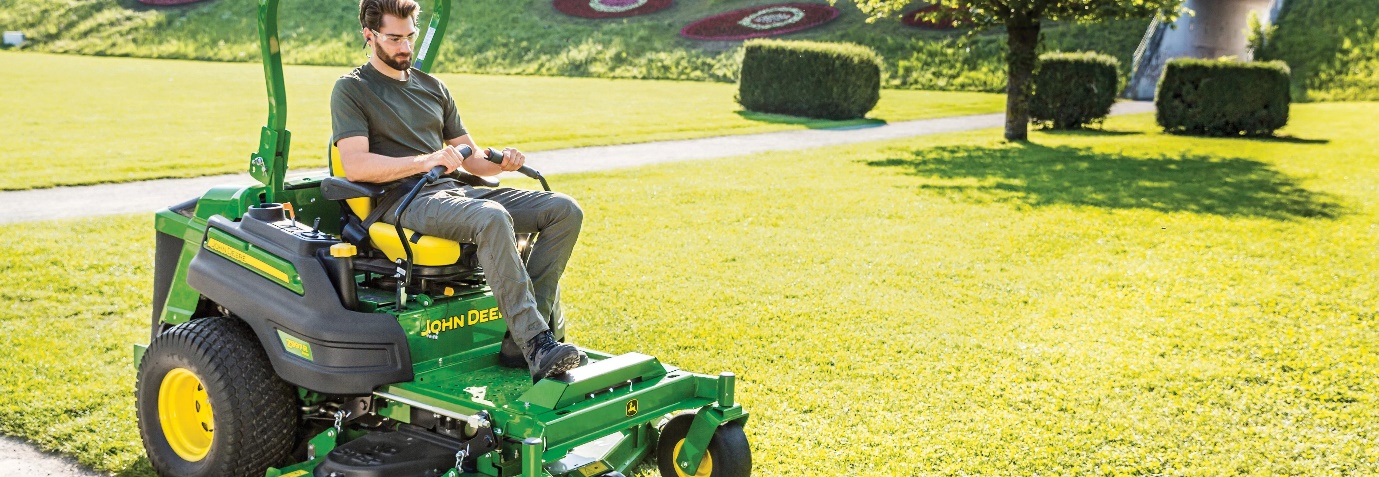 